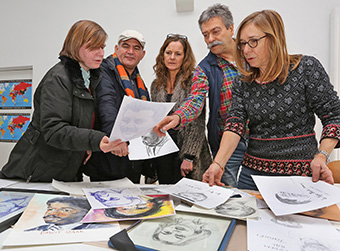 Nr. 20 | 09.03.2017 Nachrichtenepd-Landesdienst Mitte-West, Telefon: (069) 9 21 07-451/447/450; Fax: -466, E-Mail: mitte-west@epd.de, Internet: www.epd-mitte-west.de 17Erinnerung an „Wahrheitskämpfer“ wachhalten KulturFrankfurter Künstler porträtieren ermordete und inhaftierte JournalistenVon Dieter Schneberger (epd)Anna Politkovskaja, Anja Niedringhaus oder Deniz Yücel: Frankfurter Künstler erinnern mitPorträtzeichnungen an das Schicksal getöteter und inhaftierter Journalisten. Die mehr als 50Werke gehen ab Mitte März auf Wanderschaft.Frankfurt a.M. (epd). Seit 2005 wurden nach Angaben von „Reporter ohneGrenzen“ weltweit rund 700 Journalisten gezielt umgebracht, Hunderte wurdenins Gefängnis gesteckt oder entführt. Sie starben oder verschwanden, weilsie durch ihre Artikel oder Blogeinträge ins Visier von korrupten Autokratenoder kriminellen Banden geraten waren. Seit zwei Jahren beschäftigen sichFrankfurter Künstler mit dem Schicksal der Ermordeten und Inhaftierten undgeben ihnen mit Pinsel oder Zeichenstift ein Gesicht. Unter den Porträtiertenist auch der deutsch-türkische „Welt“-Korrespondent Deniz Yücel.Offener Blick, Sechs-Tage-Bart und ein angedeutetes Lächeln: Die Bleistiftzeichnungdes 43-jährigen Yücel stammt von der Kunstpädagogin HelgaFiedler - und transportiert das Bild eines aufrechten Journalisten, der sorgfältigrecherchiert und formuliert und sich nicht scheut, heiße Eisen anzupacken.Gleichwohl sitzt der gebürtige Flörsheimer seit Ende Februar im IstanbulerSilivri-Gefängnis wegen angeblicher „Terrorpropaganda“ und Spionage inUntersuchungshaft. Sein Fall hat die Künstlergruppe noch einmal so richtigzusammengeschweißt. Sie fühle sich bestätigt und sei froh, „dass das Themajetzt an der großen Glocke hängt“, sagt die Grafikerin und Initiatorin desProjekts „Wahrheitskämpfer“, Susanne Köhler.Angefangen hat alles mit dem Terroranschlag auf das Satiremagazin „CharlieHebdo“ im Januar 2015. Die Ermordung der elf Redaktionsmitglieder und einesPolizisten habe sie als begeisterte Comiczeichnerin „tief erschüttert“, erzähltKöhler. In den Wochen danach seien ihr immer mehr Zeitungsmeldungenaufgefallen, die über ermordete oder inhaftierte Journalisten berichteten, „soganz am Rande, als wäre es das Normalste auf der Welt“. Aus diesemOhnmachtsgefühl heraus sei schließlich die Idee erwachsen, „diesen mutigenMenschen ein Denkmal zu setzen“.Köhler, die in ihrem „Atelier 13“ im Frankfurter Stadtteil Heddernheim Zeichenkurseund Arbeitsplätze für andere Künstler anbietet, recherchierte imInternet unter anderem die Schicksale von Moises Sanchez aus Mexiko undder deutschen Fotojournalistin Anja Niedringhaus, die 2014 in Afghanistanerschossen wurde. Dabei dienten deren Fotos als Vorlage für die Porträts. DasZeichnen habe in ihr sehr widersprüchliche Gefühle ausgelöst - Liebe, Wut,Trauer, „Achtung vor dem Heldenhaften“ - und zu einer „außergewöhnlichenAnnäherung“ geführt. So etwas habe sie niemals zuvor erlebt. „Es fühlte sichrichtig an und gab mir die Energie, weiterzumachen.“Mit ihrer Geradlinigkeit und ihrem Enthusiasmus gewann Köhler schließlichzwölf weitere Künstler für das Projekt „Wahrheitskämpfer“. Und so entstandennach und nach mehr als 50 Porträts ermordeter, inhaftierter und verfolgterJournalistinnen und Journalisten aus 32 Ländern, darunter Afghanistan, Bahrain,Bangladesch, Iran, Pakistan, Russland, Somalia, Türkei und Turkmenistan.Der aus dem Iran stammende Zeichner und Journalist Hamid Rahmatizeichnete zum Beispiel seine Landsfrau Narges Mohammadi. Die 1972geborene Physikerin, Frauenrechtlerin und Mutter von Zwillingen sei 2011in Zusammenhang mit ihrem Engagement für die Menschenrechte wegen„Handlungen gegen die nationale Sicherheit“ und „Verbreitung von Propagandagegen den Staat“ angeklagt und zu sechs Jahren Haft verurteilt worden,berichtet Rahmati, der Ende der 1990er Jahre mit Hilfe des deutschenPEN-Zentrums den Iran in Richtung Deutschland verlassen durfte.Fritz Giersbach will mit seinem Aquarell auf das Schicksal des 1976 geborenenVadivel Nimalarajah aus Sri Lanka aufmerksam machen, der seit 2007 spurlosverschwunden ist. „Man weiß ja, was das zu bedeuten hat“, sagt der Hobbymalerund ehemalige Polizist. „Ich verneige mich vor Menschen wie Nimalarajah. Siehaben es verdient, dass man sie so gut wie möglich malt und dadurch dieErinnerung an sie wachhält.“Mitte Februar wurden die Journalisten-Porträts im „Atelier 13“ erstmalsausgestellt. Nun soll die Schau auf Wanderschaft gehen, wie Köhler ankündigt.Die nächsten Stationen sind vom 10. bis 12. März die Immigrationsbuchmesseim Frankfurter Nordwestzentrum und am 12. Juni, dem Geburtstag von AnneFrank, das Frankfurter DGB-Haus in der Wilhelm-Leuschner-Straße.In den Ausstellungen sind die Bilder der Ermordeten mit einer schwarzenBanderole gekennzeichnet. Für die Inhaftierten und Verfolgten liegen Petitionenaus, die von den Besuchern unterschrieben werden können. Zudem werden allePorträtierten mit einem Blumengruß geehrt. Über die Menschenrechtssituationin den jeweiligen Ländern, die Todesumstände beziehungsweise Hafturteileinformieren kurze Begleittexte, oder wie im Fall Yücel, lange Zeitungsartikelund ”FreeDeniz"-Solidaritätsadressen.Die Ausstellung „Wahrheitskämpfer“ wird am 10. März um 17 Uhr im FrankfurterNordwestzentrum, Titus Forum, eröffnet. Dazu wird die grüne LandtagsabgeordneteMartina Feldmayer erwartet.Internet: www.wahrheitskaempfer.deHelga Fiedler, Hamid Rahmati, Christine KrahÃ© , Fritz Giersbach, Susanne Koehler, begutachten gegenseitig ihreWerke.epd-bild / Thomas RohnkeNr. 20 | 09.03.2017 Nachrichten Kulturepd-Landesdienst Mitte-West, Telefon: (069) 9 21 07-451/447/450; Fax: -466, E-Mail: mitte-west@epd.de, Internet: www.epd-mitte-west.de 18